                                                                                                                                                                   ... .01.2021……………….. BÖLÜM BAŞKANLIĞINA	01 Ocak - 31 Aralık 2020 tarihleri aralığında Akademik Teşvik Ödeneğine esas olan faaliyetlerim, 17/1/2020 tarihli ve 31011 sayılı Resmî Gazete’de yayımlanan "Akademik Teşvik Ödeneği Yönetmeliği" Madde 3 (1)'deki tanımlara uygun olup, alt faaliyet ve ayrıntıları ise aynı yönetmeliğin "Faaliyet ve Puan Tablosu"nda tanımlanmış ve Madde 7'de belirtilen niteliklere sahiptir. 	“Akademik Teşvik Ödeneği Yönetmeliği" Madde 10 (5)'deki “Ödeme yapıldıktan sonra gerçeğe aykırı veya bu Yönetmelik kapsamına girmediği anlaşılan faaliyetler için başvuruda bulunduğu tespit edilenlere yapılan ödemeler kanuni faiziyle birlikte geri alınır. Gerçeğe aykırı, yanlış veya yanıltıcı bildirimde bulunanlar hakkında komisyonun tespit ve bildirimi ile inceleme başlatılır. İnceleme sonucuna göre cezai müeyyidelerin uygulanmasının gerekmesi halinde genel hükümler uygulanır.” ifadesini okuduğumu ve başvurumu ilgili yönetmelikte belirtilen esas ve koşullara uygun olarak hazırladığımı, uygunsuzluk olması halinde hak talebinde bulunmayacağımı beyan ederim. 	Bu kapsamda, başvurumun değerlendirilmesi için gereğini bilginize arz ederim.Unvanı, Adı, Soyadı:Bulunduğu Birim/ABD:İmza:Ek: 1-Akademik Teşvik Ödeneği Başvuru Dosyası      2-YÖKSİS Çıktısı 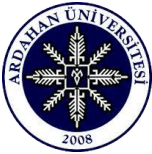 ARDAHAN ÜNİVERSİTESİ AKADEMİK TEŞVİK ÖDENEĞİ BAŞVURU BEYAN FORMUARDAHAN ÜNİVERSİTESİ AKADEMİK TEŞVİK ÖDENEĞİ BAŞVURU BEYAN FORMUARDAHAN ÜNİVERSİTESİ AKADEMİK TEŞVİK ÖDENEĞİ BAŞVURU BEYAN FORMUARDAHAN ÜNİVERSİTESİ AKADEMİK TEŞVİK ÖDENEĞİ BAŞVURU BEYAN FORMUARDAHAN ÜNİVERSİTESİ AKADEMİK TEŞVİK ÖDENEĞİ BAŞVURU BEYAN FORMU